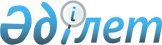 О переименовании улиц села Тургусун Тургусунского сельского округа района АлтайРешение акима Тургусунского сельского округа района Алтай Восточно-Казахстанской области от 20 апреля 2020 года № 1. Зарегистрировано Департаментом юстиции Восточно-Казахстанской области 24 апреля 2020 года № 6998
      Примечание ИЗПИ.
      В тексте документа сохранена пунктуация и орфография оригинала.
      В соответствии с пунктом 2 статьи 35 Закона Республики Казахстан от  23 января 2001 года "О местном государственном управлении и самоуправлении в Республике Казахстан", подпунктом 4) статьи 14 Закона Республики Казахстан от 8 декабря 1993 года "Об административно-территориальном устройстве Республики Казахстан", заключением Восточно-Казахстанской областной ономастической комиссии от 11 декабря 2019 года, учитывая мнение жителей села Тургусун, аким Тургусунского сельского округа РЕШИЛ:
      1. Переименовать улицы села Тургусун Тургусунского сельского округа района Алтай: 
      1) улицу Безымянная на улицу Павла Кольцова; 
      2) улицу Заводская на улицу Талгата Бигельдинова;
      3) улицу Первомайская на улицу Абая.
      2. Государственному учреждению "Аппарат акима Тургусунского сельского округа района Алтай Восточно-Казахстанской области" в установленном законодательством Республики Казахстан порядке обеспечить:
      1) государственную регистрацию настоящего решения в Департаменте юстиции Восточно-Казахстанской области;
      2) в течении десяти календарных дней после государственной регистрации настоящего решения направление его копии на официальное опубликование в периодические печатные издания, распространяемых на территории района Алтай;
      3) размещение настоящего решения на интернет - ресурсе акима района Алтай после его официального опубликования.
      3. Настоящее решение вводится в действие по истечении десяти календарных дней после дня его первого официального опубликования.
					© 2012. РГП на ПХВ «Институт законодательства и правовой информации Республики Казахстан» Министерства юстиции Республики Казахстан
				
      Аким Тургусунского сельского округа 

Д. Кожанова
